РАСПИСАНИЕ ПРОМЕЖУТОЧНОЙ АТТЕСТАЦИИгруппы 25специальности 44.02.05 Коррекционная педагогика в начальном образовании(06.06.2020 – 12.06.2020)Зачеты проводятся во время, отведенное на учебные занятияЗаместитель директора по учебной работе 						  В.Е. СмирновЗаведующий учебной частью                                                                                             Е.Г. Костенко.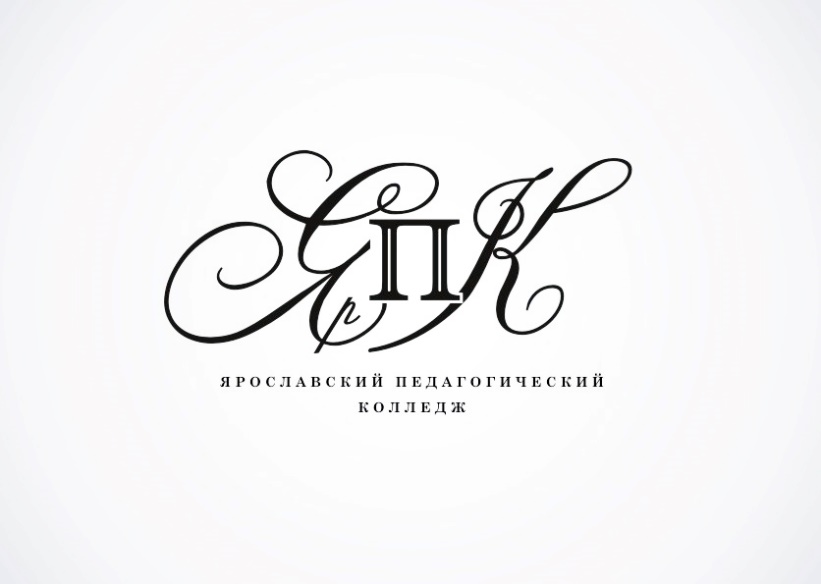 ДатаЭкзамены06.06.202008.30  МДК.01.06. Методика обучения продуктивным видам деятельности с практикумомПреподаватель: Перцева Г.Н.Ассистент: Перчук А.В.1 подгруппа10.06.202008.30   2 подгруппа10.06.202011.30   МДК.03.01. Теоретические и методические основы деятельности классного руководителя начальных классов и начальных клас-сов компенсирующего и коррекционно-развивающего образованияПреподаватель: Масленков Д.Е.Ассистент: Смирнов В.Е.МДК.03.01. Теоретические и методические основы деятельности классного руководителя начальных классов и начальных клас-сов компенсирующего и коррекционно-развивающего образованияПреподаватель: Масленков Д.Е.Ассистент: Смирнов В.Е.ЗачетыОГСЭ.04. Физическая культураПреподаватель: Усов А.Н.ОП.04. Теоретические основы организации инклюзивного образования обучающихся с ограниченными возможностями здоровья и инвалидностьюПреподаватель: Масленков Д.Е.ОП.07. Безопасность жизнедеятельностиПреподаватель: Розин А.А.МДК.01.09. Методическое обеспечение преподавания по программам начального общего образованияПреподаватель: Смирнов В.Е.УП.01. Учебная практика по профессиональному модулю ПМ.01. Преподавание по образовательным программам начального общего образования в начальных классах и начальных классах компенсирующего и коррекционно-развивающего образованияПреподаватели: Колесова Н.А., Синицина В.В., Маслова Л.А., Салькова Ф.А., Бородкина Т.Ю., Смирнова Е.А., Перцева Г.Н.МДК.02.02. Основы организации внеурочной деятельности социального направленияПреподаватель: Синицина В.В.УП.02. Учебная практика по профессиональному модулю ПМ.02. Организация внеурочной деятельности обучающихся начальных классов и начальных классов компенсирующего и коррекционно-развивающего образованияПреподаватели: Колесова Н.А., Синицина В.В., Маслова Л.А., Салькова Ф.А., Бородкина Т.Ю., Смирнова Е.А., Перцева Г.Н.УП.03. Учебная практика по профессиональному модулю ПМ.03. Классное руководствоПреподаватели: Колесова Н.А., Синицина В.В., Маслова Л.А., Салькова Ф.А., Бородкина Т.Ю., Смирнова Е.А., Перцева Г.Н.